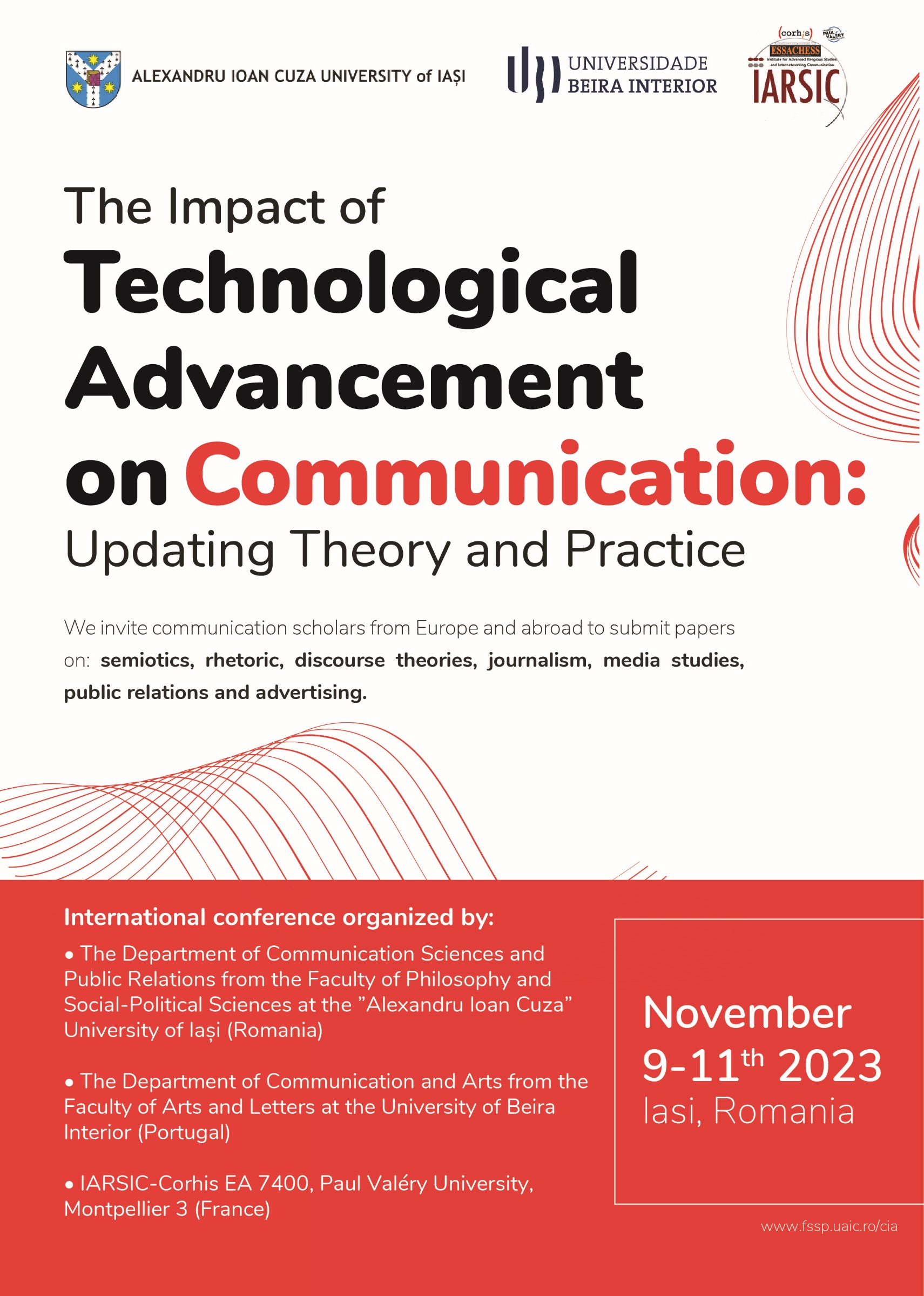 3ème Conférence Internationale « La communication en action: de la théorie à la pratique et de la pratique à la théorie »L'impact du progrès technologique sur la communication : mise à jour de la théorie et de la pratique     9-11 Novembre 2023, Iasi, RomaniaTITRENom, prénom, titre académique Abstrait: (200-300 mots)………………………………………………………………………………………………………………………………………………………………………………………………………………………………………………………………………………………………………………………………………………………………………………………………………………………………………………………………………………………………………………………………………………………………………………………………………………………………………………………………………………………………………………………………………………………………………………………………………………………………………………………………………………………………………………………………………………………………………………………………………………………………………………………………………………………………………………………………………………………………………………………………………………………………………………………………………………………………………………………………………………………………………………………………………………………………………………………………………………………………Mots-clés: (5-7)………………………………………………………………………………………………………………………………………………………………………………………………………………………………………………Atelier: (1 - Sémiotique, rhétorique, théories du discours, 2 - Journalisme et études media, 3 - Relations publiques, 4 - Publicité):………………………………………………………………………………………………………………………………………………………………………………………………………………………………………………